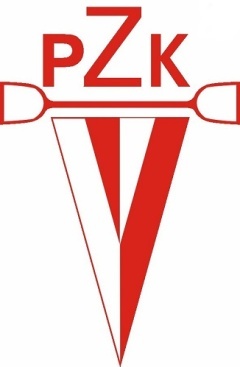 POLSKI ZWIĄZEK KAJAKOWYKOMISJA KAJAKARSTWA POWSZECHNEGOZespół ds. SzkoleniaZgłoszenie zajęćw Modułowym Systemie Szkolenia  1. Nazwa modułu2. Termin i miejsce3. Kierownik Szkolenia4. Organizator5. Jednostkowy koszt uczestnictwa6. Godzinowy plan szkoleniaZgłoszenie po edycji należy przesłać, z co najmniej tygodniowym wyprzedzeniem przed terminem szkolenia, na adres  szkoleniaPZKaj@gmail.comData: …………………….		  pełnopłatny:ulgowy:lpczas[h]TematProwadzący1….……………..………….………….……..…….………….…………….………….……..…….………….………